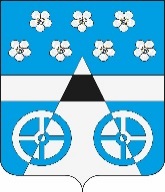 АДМИНИСТРАЦИЯ СЕЛЬСКОГО ПОСЕЛЕНИЯ ЛОПАТИНО МУНИЦИПАЛЬНОГО РАЙОНА ВОЛЖСКИЙ САМАРСКОЙ ОБЛАСТИПОСТАНОВЛЕНИЕот «20» апреля 2017 года  № 205О порядке формирования муниципального задания на оказание муниципальных услуг (выполнение работ) в отношении муниципальных учреждений сельского поселения Лопатино муниципального района Волжский Самарской области и финансового обеспечения выполнения муниципального задания	В соответствии с пунктами 3 и 4 ст.69.2 Бюджетного кодекса Российской Федерации, Федеральным законом от 8 мая 2010 г. № 83-ФЗ
"О внесении изменений в отдельные законодательные акты Российской Федерации в связи с совершенствованием правового положения государственных (муниципальных) учреждений", пунктом 7 статьи 92 Федерального закона от 12.01.1996 № 7-ФЗ «О некоммерческих организациях» и частью 5 статьи 4 Федерального закона от 03.11.2006 № 174-ФЗ «Об автономных учреждениях»  и руководствуясь Уставом сельского поселения Спиридоновка муниципального района Волжский Самарской области, Администрация сельского поселения Лопатино муниципального района Волжский Самарской области,  ПОСТАНОВЛЯЕТ:	1. Утвердить Положение о формировании муниципального задания на оказание муниципальных услуг (выполнение работ) в отношении муниципальных учреждений сельского поселения Лопатино муниципального района Волжский Самарской области и финансовом обеспечении выполнения муниципального задания согласно приложению.	2. Обнародовать настоящее постановление на информационном стенде и официальном сайте администрации  сельского поселения Лопатино муниципального района Волжский Самарской области.
          3. Настоящее постановление вступает в силу с момента подписания данного постановления.          4. Контроль за исполнением настоящего постановления оставляю за собой.Глава сельского поселения Лопатино                                            В. Л. ЖуковПриложение № 1 к Постановлению Администрации сельского поселения Лопатиномуниципального района Волжский Самарской областиот 20.04.2017 г. № 205ПОЛОЖЕНИЕ 
о порядке формирования муниципального задания на оказание муниципальных услуг (выполнение работ) в отношении муниципальных учреждений сельского поселения Лопатино и финансовом обеспечении выполнения муниципального задания1. Общие положенияНастоящее Положение устанавливает порядок формирования и финансового обеспечения выполнения муниципального задания на оказание муниципальных услуг (выполнение работ) (далее – муниципальное задание) муниципальными бюджетными и автономными учреждениями сельского поселения Лопатино, созданными на базе имущества, находящегося в муниципальной собственности сельского поселения Лопатино (далее – муниципальные, бюджетные и автономные учреждения), а также муниципальными казенными учреждениями сельского поселения Лопатино (далее – муниципальные казенные учреждения), определенными правовыми актами главных распорядителей средств  бюджета сельского поселения Лопатино, в ведении которых находятся муниципальные казенные учреждения.2. Формирование (изменение) муниципального задания2.1. Муниципальное  задание формируется в соответствии с основными видами деятельности, соответствующими видам экономической деятельности, предусмотренными учредительными документами муниципального учреждения сельского поселения  (далее – муниципальное учреждение), с учетом предложений муниципального учреждения, касающихся потребности в соответствующих услугах и работах, оцениваемых на основании прогнозируемой динамики количества потребителей услуг и работ, уровня удовлетворенности существующими объемом и качеством услуг и результатов работ и возможностей государственного учреждения по оказанию услуг и выполнению работ, а также показателей выполнения муниципальным учреждением муниципального задания в отчетном финансовом году.2.2. Муниципальное задание содержит показатели, характеризующие качество и (или) объем (содержание) муниципальной услуги (работы), определение категорий физических и (или) юридических лиц, являющихся потребителями соответствующих услуг, предельные цены (тарифы) на оплату соответствующих услуг физическими или юридическими лицами в случаях, если законодательством Российской Федерации предусмотрено их оказание на платной основе, либо порядок установления указанных цен (тарифов) в случаях, установленных законодательством Российской Федерации, порядок контроля за исполнением муниципального задания, требования к отчетности о выполнении муниципального задания. Муниципальное задание формируется по форме согласно приложению № 1 к настоящему Положению.Муниципальное задание устанавливается муниципальным казенным  учреждениям в случае принятия главным распорядителем средств бюджета сельского поселения Лопатино, в ведении которого находится муниципальное казенное учреждение, решения о формировании для него муниципального задания. При установлении муниципальному учреждению муниципального задания на оказание нескольких муниципальных услуг (выполнение нескольких работ), муниципальное  задание формируется из нескольких разделов, каждый из которых содержит требования к оказанию одной муниципальной услуги (выполнению одной работы).При установлении муниципальному  учреждению муниципального  задания на оказание муниципальной  услуги (услуг) и выполнение работы (работ), муниципальное   задание формируется из двух частей, каждая из которых должна содержать отдельно требования к оказанию муниципальной услуги (услуг) и выполнению работы (работ). Информация, касающаяся муниципального задания в целом, включается в третью часть муниципального задания.2.3. Муниципальное задание формируется в процессе формирования  бюджета  сельского поселения Лопатино на  очередной финансовый год и на плановый период и утверждается не позднее 10 рабочих дней со дня утверждения лимитов бюджетных обязательств в отношении:- муниципальных бюджетных и автономных учреждений – органами, осуществляющими функции и полномочия учредителя; - муниципальных казенных учреждений – главными распорядителями средств бюджета сельского поселения Лопатино, в ведении которых находятся муниципальные казенные учреждения.Муниципальное задание утверждается на срок, соответствующий установленному Решением Собрания представителей сельского поселения Лопатино сроку формирования  бюджета сельского поселения Лопатино.В случае внесения изменений в показатели муниципального  задания формируется новое муниципальное задание (с учетом внесенных изменений) в соответствии с положениями настоящего раздела.2.4. Распределение показателей объема муниципальных услуг (работ), содержащихся в муниципальном задании, утвержденном муниципальному учреждению, между созданными им в установленном порядке обособленными подразделениями (при принятии муниципальным учреждением соответствующего решения) или внесение изменений в указанные показатели осуществляется в соответствии с положениями настоящего раздела не позднее 
5 рабочих дней со дня утверждения муниципального задания  муниципальному учреждению или внесения изменений в муниципальное задание. 2.5. Муниципальное задание формируется в соответствии с утвержденным главным распорядителем средств  бюджета сельского поселения Лопатино, перечнем муниципальных услуг и работ, оказываемых (выполняемых) муниципальными учреждениями в качестве основных видов деятельности, сформированным в соответствии с базовыми перечнями государственных и муниципальных услуг и работ, утвержденными федеральными органами исполнительной власти, осуществляющими функции по выработке государственной политики и нормативно-правовому регулированию в установленных сферах деятельности (далее – базовый перечень).2.6. Муниципальное задание и отчет о выполнении муниципального задания, формируемый по форме согласно приложению № 2 к настоящему Положению, размещаются в установленном порядке на официальном сайте в информационно-телекоммуникационной сети «Интернет» по размещению информации о государственных и муниципальных учреждениях (www.bus.gov.ru).3. Финансовое обеспечение выполнения муниципального задания3.1. Объем финансового обеспечения выполнения муниципального задания рассчитывается на основании нормативных затрат на оказание муниципальных  услуг, нормативных затрат, связанных с выполнением работ, с учетом затрат на содержание недвижимого имущества и особо ценного движимого имущества, закрепленного за муниципальным учреждением и (или) приобретенного им за счет средств, выделенных муниципальному учреждению учредителем на приобретение такого имущества, в том числе земельных участков (за исключением имущества, сданного в аренду или переданного в безвозмездное пользование) (далее – имущество учреждения), затрат на уплату налогов, в качестве объекта налогообложения по которым признается имущество учреждения. 3.2. Объем финансового обеспечения выполнения муниципального задания (R) рассчитывается по формуле:,  – нормативные затраты на оказание i-й муниципальной услуги; – объем установленной муниципальным заданием i-й муниципальной услуги; – нормативные затраты на выполнение w-й работы; – размер платы (тариф, цена) за оказание i-й муниципальной услуги в соответствии с пунктом 3.19 настоящего раздела, установленный муниципальным заданием; – затраты на уплату налогов, в качестве объекта налогообложения по которым признается имущество учреждения; – затраты на содержание имущества учреждения, не используемого для оказания муниципальных услуг (выполнения работ) и для общехозяйственных нужд (далее – не используемое для выполнения муниципального задания имущество).3.3. Нормативные затраты на оказание муниципальной услуги рассчитываются на единицу показателя объема оказания услуги, установленного в муниципальном задании, на основе определяемых в соответствии с настоящим Положением базового норматива затрат и корректирующих коэффициентов к базовым нормативам затрат (далее – корректирующие коэффициенты), с соблюдением общих требований к определению нормативных затрат на оказание муниципальных услуг, применяемых при расчете объема финансового обеспечения выполнения муниципального задания на оказание муниципальных услуг (выполнение работ) муниципальным учреждением в соответствующих сферах деятельности (далее – общие требования), утверждаемых федеральными органами исполнительной власти, осуществляющими функции по выработке муниципальной политики и нормативно-правовому регулированию в установленной сфере деятельности.3.4. Значения нормативных затрат на оказание муниципальной услуги утверждаются в отношении:- муниципальных казенных учреждений – главным распорядителем средств бюджета сельского поселения Лопатино, в случае принятия им решения о применении нормативных затрат при расчете объема финансового обеспечения выполнения муниципального задания;- муниципальных бюджетных и автономных учреждений – органом, осуществляющим функции и полномочия учредителя.3.5. Базовый норматив затрат на оказание муниципальной услуги состоит из базового норматива:- затрат, непосредственно связанных с оказанием муниципальной услуги;- затрат на общехозяйственные нужды на оказание муниципальной услуги.Базовый норматив затрат рассчитывается исходя из затрат, необходимых для оказания муниципальной услуги, с соблюдением показателей качества оказания муниципальной услуги, а также показателей, отражающих отраслевую специфику муниципальной услуги (содержание, условия (формы) оказания муниципальной услуги), установленных в базовом перечне (далее – показатели отраслевой специфики), отраслевой корректирующий коэффициент при которых принимает значение, равное 1.3.6. При определении базового норматива затрат применяются нормы материальных, технических и трудовых ресурсов, используемых для оказания муниципальной услуги, установленные нормативными правовыми актами Российской Федерации, Самарской области и сельского поселения Спиридоновка, а также межгосударственными, национальными (государственными) стандартами Российской Федерации, строительными нормами и правилами, санитарными нормами и правилами, стандартами, порядками и регламентами оказания государственных услуг в установленной сфере (далее – стандарты услуги).При отсутствии норм, выраженных в натуральных показателях, установленных стандартом услуги, в отношении муниципальной услуги в установленной сфере деятельности, оказываемой муниципальными учреждениями, нормы, выраженные в натуральных показателях, определяются на основе анализа и  усреднения показателей деятельности муниципального учреждения, которое имеет минимальный объем затрат на оказание единицы муниципальной услуги в установленной сфере деятельности при выполнении требований к качеству оказания муниципальной услуги в установленной сфере деятельности, отраженных в базовом перечне (далее – Метод наиболее эффективного учреждения).3.7. В базовый норматив затрат, непосредственно связанных с оказанием муниципальной услуги, включаются:3.7.1. Затраты на оплату труда, в том числе начисления на выплаты по оплате труда работников, непосредственно связанных с оказанием муниципальной  услуги, включая административно-управленческий персонал, в случаях, установленных стандартом услуги (далее – работники, непосредственно связанные с оказанием муниципальной услуги), включая страховые взносы в Пенсионный фонд Российской Федерации, Фонд социального страхования Российской Федерации и Федеральный фонд обязательного медицинского страхования, страховых взносов на обязательное социальное страхование от несчастных случаев на производстве и профессиональных заболеваний в соответствии с трудовым законодательством и иными нормативными правовыми актами, содержащими нормы трудового права (далее – начисления на выплаты по оплате труда).3.7.2. Затраты на приобретение материальных запасов, потребляемых (используемых) в процессе оказания муниципальной услуги:- затраты муниципальных библиотечных учреждений на подписку на периодические издания.3.7.3. Иные затраты, непосредственно связанные с оказанием муниципальной услуги:- затраты на повышение квалификации основного персонала в случаях, установленных законодательством;- затраты на командировочные расходы, связанные с повышением квалификации основного персонала;- затраты на услуги по медосмотру основного персонала в случаях, установленных законодательством;- затраты на приобретение бланков документов об образовании и (или) квалификации, дипломов, удостоверений, сертификатов специалиста.3.8. В базовый норматив затрат на общехозяйственные нужды на оказание муниципальной услуги включаются:3.8.1. Затраты на коммунальные услуги.3.8.2. Затраты на содержание объектов недвижимого имущества:- затраты на содержание и ремонт общего имущества в здании, сооружении, помещение в котором принадлежит на праве оперативного управления муниципальному учреждению;- затраты на обслуживание противопожарного оборудования, систем охранно-пожарной сигнализации;- затраты на текущий ремонт и техническое обслуживание зданий и сооружений;- затраты на санитарную обработку помещений;- затраты на вывоз твердых бытовых отходов.3.8.3. Затраты на содержание объектов особо ценного движимого имущества:- затраты на текущий ремонт и техническое обслуживание особо ценного движимого имущества.3.8.4. Затраты на приобретение услуг связи.3.8.5. Затраты на приобретение транспортных услуг.3.8.6. Затраты на оплату труда с начислениями на выплаты по оплате труда работников, которые не принимают непосредственного участия в оказании муниципальной услуги, включая административно-управленческий персонал, в случаях, установленных стандартами услуги.3.8.7. Затраты на услуги по медосмотру работников, которые 
не принимают непосредственного участия в оказании муниципальной услуги, 
в случаях, установленных законодательством. 3.8.8. Затраты на прочие общехозяйственные нужды:- затраты на арендную плату за пользование имуществом (в случае если аренда необходима для выполнения муниципального задания);- затраты на услуги банков;- затраты на услуги в области информационных технологий (в том числе приобретение неисключительных (пользовательских) прав на программное обеспечение);- затраты на приобретение хозяйственного инвентаря, канцелярских товаров, расходных материалов к компьютерам и оргтехнике;- затраты на приобретение моющих и дезинфицирующих средств;- затраты на уборку помещений, в случае отсутствия в штатном расписании уборщиков служебных помещений;- затраты на оказание услуг вневедомственной охраны муниципальных учреждений.3.9. В затраты, указанные в подпунктах 3.8.1 – 3.8.3 пункта 3.8 настоящего раздела, включаются затраты в отношении имущества муниципального учреждения, используемого для выполнения муниципального задания и общехозяйственных нужд, в том числе на основании договора аренды (финансовой аренды) или договора безвозмездного пользования (далее – имущество, необходимое для выполнения муниципального задания) на оказание  муниципальной услуги.3.10. Значение базового норматива затрат на оказание муниципальной услуги утверждается органом, осуществляющим функции и полномочия учредителя в отношении муниципальных бюджетных и автономных учреждений, главным распорядителем средств бюджета сельского поселения Лопатино, общей суммой, с выделением:- суммы затрат на оплату труда с начислениями на выплаты по оплате труда работников, непосредственно связанных с оказанием муниципальной услуги, включая административно-управленческий персонал, в случаях, установленных стандартами услуги; - суммы затрат на коммунальные услуги и содержание недвижимого имущества, необходимого для выполнения муниципального задания на оказание муниципальной услуги.При утверждении значения базового норматива затрат на оказание муниципальной услуги в установленной сфере, оказываемой муниципальным учреждением, указывается информация о натуральных нормах, необходимых для определения базового норматива затрат на оказание муниципальной услуги в установленной сфере, включающая наименование натуральной нормы, ее значение и источник указанного значения.При отсутствии натуральных норм указывается информация о применении Метода наиболее эффективного учреждения.3.11. Корректирующие коэффициенты, применяемые при расчете нормативных затрат на оказание муниципальной  услуги, состоят из территориального корректирующего коэффициента, либо по решению органа, осуществляющего функции и полномочия учредителя в отношении муниципальных бюджетных и автономных учреждений, главного распорядителя средств бюджета сельского поселения Спиридоновка, из нескольких корректирующих коэффициентов.3.12. В территориальный корректирующий коэффициент включаются: территориальный корректирующий коэффициент на оплату труда с начислениями на выплаты по оплате труда и территориальный корректирующий коэффициент на коммунальные услуги и на содержание недвижимого имущества.Значение территориального корректирующего коэффициента утверждается органом, осуществляющим функции и полномочия учредителя в отношении муниципальных бюджетных или автономных учреждений, с учетом условий, обусловленных территориальными особенностями и составом имущественного комплекса, необходимого для выполнения муниципального задания, и рассчитывается в соответствии с общими требованиями. 3.13. Значения базовых нормативов затрат на оказание муниципальных услуг и отраслевых корректирующих коэффициентов подлежат размещению в установленном порядке на официальном сайте в информационно-телекоммуникационной сети «Интернет» по размещению информации о муниципальных учреждениях (www.bus.gov.ru) и (или) на официальных сайтах в информационно-телекоммуникационной сети «Интернет» главных распорядителей средств бюджета сельского поселения Спиридоновка, в ведении которых находятся муниципальные казенные учреждения, и органов, осуществляющих функции и полномочия учредителя в отношении муниципальных бюджетных и автономных учреждений.3.14. Нормативные затраты на выполнение работ определяются при расчете объема финансового обеспечения выполнения муниципального задания в порядке, установленном органом, осуществляющим функции и полномочия учредителя в отношении муниципальных бюджетных и автономных учреждений, а также по решению главного распорядителя средств бюджета сельского поселения Лопатино.3.15. Нормативные затраты на выполнение работы рассчитываются на работу в целом или в случае установления в муниципальном задании показателей объема выполнения работы – на единицу объема работы.В нормативные затраты на выполнение работы включаются, в том числе:- затраты на оплату труда с начислениями на выплаты по оплате труда работников, непосредственно связанных с выполнением работы, включая административно-управленческий персонал, в случаях, установленных стандартами услуги;- затраты на приобретение материальных запасов, потребляемых (используемых) в процессе выполнения работы;- затраты на повышение квалификации основного персонала в случаях, установленных законодательством;- затраты на командировочные расходы, связанные с повышением квалификации основного персонала;- затраты на услуги по медосмотру основного персонала в случаях, установленных законодательством; - затраты на оплату коммунальных услуг;- затраты на содержание объектов недвижимого имущества, необходимого для выполнения муниципального задания (в том числе затраты на арендные платежи); - затраты на содержание объектов особо ценного движимого имущества, имущества, необходимого для выполнения муниципального задания; - затраты на приобретение услуг связи;- затраты на приобретение транспортных услуг;- затраты на оплату труда с начислениями на выплаты по оплате труда работников, не связанных с выполнением работы, включая административно-управленческий персонал;- затраты на услуги банков;- затраты на услуги в области информационных технологий (в том числе приобретение неисключительных (пользовательских) прав на программное обеспечение);- затраты на приобретение хозяйственного инвентаря, канцелярских товаров, расходных материалов к компьютерам и оргтехнике;- затраты на приобретение моющих и дезинфицирующих средств;- затраты на уборку помещений, в случае отсутствия в штатном расписании уборщиков служебных помещений.При определении нормативных затрат на выполнение работы применяются показатели материальных, технических и трудовых ресурсов, используемых для выполнения работы, установленные нормативными правовыми актами Российской Федерации,  Самарской области и сельского поселения Лопатино а также межгосударственными, национальными (государственными) стандартами Российской Федерации, строительными нормами и правилами, санитарными нормами и правилами, стандартами, порядками и регламентами выполнения работ в установленной сфере. Значения нормативных затрат на выполнение работы утверждаются главным распорядителем средств бюджета сельского поселения Лопатино (в случае принятия им решения о применении нормативных затрат при расчете объема финансового обеспечения выполнения муниципального задания).3.16. В объем финансового обеспечения выполнения муниципального задания включаются затраты на уплату налогов, в качестве объекта налогообложения по которым признается имущество муниципального учреждения. В случае, если муниципальное бюджетное и автономное учреждение оказывает муниципальные услуги (выполняет работы) для физических и юридических лиц за плату (далее – платная деятельность) сверх установленного муниципального задания, затраты, указанные в абзаце первом настоящего пункта, рассчитываются с применением коэффициента платной деятельности, который определяется как отношение планируемого объема финансового обеспечения выполнения муниципального задания, исходя из объемов субсидии, полученной из бюджета сельского поселения Лопатино в отчетном финансовом году на указанные цели, к общей сумме, включающей планируемые поступления от субсидии на финансовое обеспечение выполнения муниципального задания (далее – субсидия) и доходов платной деятельности, исходя из указанных поступлений, полученных в отчетном финансовом году (далее – коэффициент платной деятельности).3.17. Затраты на содержание не используемого для выполнения муниципального задания имущества муниципального бюджетного и автономного учреждения, рассчитываются с учетом следующих затрат:- на потребление электрической энергии в размере 10 процентов общего объема затрат муниципального бюджетного и автономного учреждения в части указанного вида затрат в составе затрат на коммунальные услуги;- на потребление тепловой энергии в размере 50 процентов общего объема затрат муниципального бюджетного и автономного учреждения в части указанного вида затрат в составе затрат на коммунальные услуги.В случае, если муниципальное бюджетное и автономное учреждение оказывает платную деятельность сверх установленного муниципального задания, затраты, указанные в настоящем пункте, рассчитываются с применением коэффициента платной деятельности.Значения затрат на содержание не используемого для выполнения муниципального задания имущества муниципального бюджетного и автономного учреждения утверждаются органом, осуществляющим функции и полномочия учредителя в отношении муниципальных бюджетных или автономных учреждений.3.18. В случае, если муниципальное бюджетное и автономное учреждение осуществляет платную деятельность в рамках установленного муниципального задания, по которому в соответствии с действующим законодательством предусмотрено взимание платы, объем финансового обеспечения выполнения муниципального задания, рассчитанный на основе нормативных затрат (затрат), подлежит уменьшению на объем доходов от платной деятельности исходя из объема муниципальной услуги (работы), за оказание (выполнение) которой предусмотрено взимание платы, и среднего значения размера платы (цены, тарифа), установленного в муниципальном задании, органом, осуществляющим функции и полномочия учредителя в отношении муниципальных бюджетных и автономных учреждений, с учетом положений, установленных действующим законодательством.3.19.  Нормативные затраты (затраты), определяемые в соответствии с настоящим Положением, учитываются при формировании обоснований бюджетных ассигнований  бюджета сельского поселения Спиридоновка на очередной финансовый год и плановый период.3.20. Финансовое обеспечение выполнения муниципального задания осуществляется в пределах бюджетных ассигнований, предусмотренных в  бюджете сельского поселения Лопатино на указанные цели.Финансовое обеспечение выполнения муниципального задания муниципальным бюджетным и автономным учреждением осуществляется путем предоставления субсидии. Финансовое обеспечение выполнения муниципального задания муниципальным казенным учреждением осуществляется в соответствии с показателями бюджетной сметы этого учреждения.3.21. Финансовое обеспечение оказания муниципальных услуг (выполнения работ) обособленными подразделениями муниципального учреждения в случае, установленном пунктом 2.5 раздела 2 настоящего Положения, осуществляется в пределах рассчитанного в соответствии с настоящим Положением объема финансового обеспечения выполнения муниципального задания муниципальным учреждением в соответствии с правовым актом муниципального учреждения, создавшего обособленное подразделение. По решению органа, осуществляющего функции и полномочия учредителя в отношении муниципальных бюджетных и автономных учреждений, указанный правовой акт подлежит согласованию с органом, осуществляющим функции и полномочия учредителя в отношении муниципальных бюджетных и автономных учреждений.Правовой акт, предусмотренный абзацем первым настоящего пункта, должен содержать также положения об объеме и периодичности перечисления средств на финансовое обеспечение выполнения муниципального задания в течение финансового года и порядок взаимодействия муниципального учреждения с обособленным подразделением. 3.22. Уменьшение объема субсидии в течение срока выполнения муниципального задания осуществляется только при соответствующем изменении муниципального задания.3.23. Субсидия перечисляется в установленном порядке на счет территориального органа Федерального казначейства по месту открытия лицевого счета муниципальному бюджетному и автономному учреждению или на счет, открытый в кредитной организации муниципальному автономному учреждению в случаях, установленных действующим законодательством.3.24. Предоставление муниципальному бюджетному и автономному учреждению субсидии в течение финансового года осуществляется на основании соглашения о порядке и условиях предоставления субсидии, заключаемого органом, осуществляющим функции и полномочия учредителя в отношении муниципальных бюджетных и автономных учреждений, с муниципальным бюджетным и автономным учреждением (далее – Соглашение), в соответствии с примерной формой соглашения о порядке и условиях предоставления субсидии на финансовое обеспечение выполнения муниципального задания на оказание муниципальных услуг (выполнение работ) согласно приложению № 3 к настоящему Положению (далее – примерная форма соглашения). Соглашение определяет права, обязанности и ответственность сторон, 
в том числе объем и периодичность перечисления субсидии в течение финансового года.3.25. Перечисление субсидии осуществляется в соответствии с графиком, содержащимся в Соглашении или правовом акте, указанном в пункте 3.21 настоящего раздела.Перечисление субсидии в декабре осуществляется не позднее двух рабочих дней со дня представления муниципальным бюджетным и автономным учреждением предварительного отчета о выполнении муниципального задания за соответствующий финансовый год. Если на основании предусмотренного пунктом 3.26 настоящего раздела отчета, показатели объема, указанные в предварительном отчете, меньше показателей, установленных в муниципальном задании, то соответствующие средства субсидии подлежат перечислению в бюджет  сельского поселения Лопатино.Требования, установленные настоящим пунктом, не распространяются на муниципальное бюджетное и автономное учреждение, в отношении которого проводятся реорганизационные или ликвидационные мероприятия.3.26. Муниципальные бюджетные и автономные учреждения, муниципальные казенные учреждения представляют отчет о выполнении муниципального задания по форме согласно приложению № 2 к настоящему Положению в соответствии с требованиями, установленными в муниципальном задании.3.27. Контроль за выполнением муниципального задания муниципальными бюджетными и автономными учреждениями, муниципальными казенными учреждениями осуществляют соответственно органы, осуществляющие функции и полномочия учредителя в отношении муниципальных бюджетных и автономных учреждений, и главные распорядители средств бюджета сельского поселения Лопатино, в ведении которых находятся муниципальные казенные учреждения, а также иные органы в соответствии с действующим законодательством. Приложение 1 к Положению о порядке формирования муниципального задания в отношении муниципальных учреждений и финансовом обеспечении выполнения муниципального заданияУТВЕРЖДАЮ Руководитель (уполномоченное лицо) ____________________________________(наименование органа, осуществляющего функции и полномочия учредителя,  муниципального учреждения) _______ ______ ________________ (должность) (подпись) (расшифровка подписи) " _____" ______________ 20 ___ г.МУНИЦИПАЛЬНОЕ ЗАДАНИЕ № ____ на 20__ год и на плановый период 20__ и 20__ годовЧасть 1. Сведения об оказываемых муниципальных услугах1)Раздел ________________1. Наименование муниципальной услуги ____________________________________________2. Категории потребителей муниципальной услуги________________________________________________________________________________________________________________________________________________________________________________________________________________________________ 	Уникальный номер по  базовому (отраслевому) перечню3. Показатели, характеризующие объем и (или) качество муниципальной услуги: 		3.1. Показатели, характеризующие качество муниципальной услуги 2)Допустимые (возможные) отклонения от установленных показателей качества муниципальной услуги, и в пределах которых муниципальное задание считается выполненным (процентов)_____________3.2. Показатели, характеризующие объем муниципальной услуги:Допустимые (возможные) отклонения от установленных показателей объема муниципальной услуги, и в пределах которых муниципальное задание считается выполненным (процентов) _________4. Нормативные правовые акты, устанавливающие размер платы (цену, тариф) либо порядок ее (его) установления:5.Порядок оказания муниципальной услуги5.1.Нормативные правовые акты, регулирующие порядок оказания муниципальной услуги( наименование, номер и дата нормативного правового акта)5.2.Порядок информирования потенциальных потребителей муниципальной услуги1.Наименование работы ______________________________________________________2.Категории потребителей работы___________________________________________________________________________________________________________________________________________________________________________________________________________________________________________________ Уникальный номер по базовому (отраслевому) перечню3. Показатели, характеризующие объем и (или) качество работы: 					3.1. Показатели, характеризующие качество работы 4)Допустимые (возможные) отклонения от установленных показателей качества работы, в пределах которых муниципальное задание считается выполненным (процентов) _________3.2. Показатели, характеризующие объем работы:Допустимые (возможные) отклонения от установленных показателей объема работы, в пределах которых муниципальное задание считается выполненным (процентов) _________Часть 3. Прочие сведения о муниципальном задании5)1.Основание для досрочного прекращения выполнения муниципального задания ________________________________________ _____________________________________________________________________________________________________________2. Иная информация, необходимая для выполнения (контроля за выполнением) муниципального задания _____________________________________________________________________________________________________________3. Порядок контроля за выполнением муниципального задания _______________________________________________________ _____________________________________________________________________________________________________________4.Требования к отчетности о выполнении муниципального задания ______________________________________________________________________________________________________4.1. Периодичность представления отчетов о выполнении муниципального задания ______________________________________________________________________________________________________4.2. Сроки представления отчетов о выполнении муниципального задания ______________________________________________________________________________________________________4.3. Иные требования к отчетности о выполнении муниципального задания ______________________________________________________________________________________________________5. Иные показатели, связанные с выполнением муниципального задания6) ______________________________________________________________________________________________________1)Формируется при установлении муниципального задания на оказание муниципальной услуги (услуг) и работы (работ) и содержит требования к оказанию муниципальной услуги (услуг) раздельно по каждой из муниципальных услуг с указанием порядкового номера раздела. 2)Заполняется при установлении показателей, характеризующих качество муниципальной услуги, в ведомственном перечне муниципальных услуг и работ.3)Формируется при установлении муниципального задания на оказание муниципальной услуги (услуг) и работы (работ) и содержит требования к выполнению работы (работ) раздельно по каждой из работ с указанием порядкового номера раздела. 4)Заполняется при установлении показателей, характеризующих качество работы, в ведомственном перечне муниципальных услуг и работ.5)Заполняется в целом по муниципальному заданию.6)В числе иных показателей может быть указано допустимое (возможное) отклонение от выполнения муниципального задания, в пределах которого оно считается выполненным, при принятии органом, осуществляющим функции и полномочия учредителя муниципальных бюджетных или автономных учреждений, главным распорядителем средств бюджета, в ведении которого находятся муниципальные казенные учреждения, решения об установлении общего допустимого (возможного) отклонения от выполнения муниципального задания, в пределах которого оно считается выполненным (в процентах). В этом случае допустимые (возможные) отклонения, предусмотренные в подпунктах 3.1 и 3.2 настоящего муниципального задания, не заполняются.                                                     Приложение 2к Положению о порядке формирования муниципального задания в отношении муниципальных учреждений и финансовом обеспечении выполнения муниципального заданияОТЧЕТ О ВЫПОЛНЕНИИ МУНИЦИПАЛЬНОГО ЗАДАНИЯ № ____на 20__ год на 20__ год и на плановый период 20__ и 20__ годов от « __»__________ 20__ г.Часть 1. Сведения об оказываемых муниципальных услугах1)Раздел ________________1. Наименование муниципальной услуги ____________________________________________2. Категории потребителей муниципальной услуги_______________________________________________________________________________________________________________________________________________________________________________________________________________________ 	Уникальный номер по  базовому (отраслевому) перечню3. Сведения о фактическом достижении показателей, характеризующих объем и (или) качество муниципальной услуги: 3.1. Сведения о фактическом достижении показателей, характеризующих качество муниципальной услуги: 3.2. Сведения о фактическом достижении показателей, характеризующих объем муниципальной услуги:	1. Наименование муниципальной услуги ____________________________________________2. Категории потребителей муниципальной услуги______________________________________________________________________________________________________________________________________________________________________________________________________________________________ 	Уникальный номер по  базовому (отраслевому) перечню3. Сведения о фактическом достижении показателей, характеризующих объем и (или) качество работы: 3.1. Сведения о фактическом достижении показателей, характеризующих качество работы:3.2. Сведения о фактическом достижении показателей, характеризующих объем работы:«____ » ___________________ 20___ г.1)Формируется при установлении муниципального задания на оказание муниципальной услуги (услуг) и работы (работ) и содержит требования к оказанию муниципальной услуги (услуг) раздельно по каждой из муниципальных услуг с указанием порядкового номера раздела. 2) Формируется при установлении муниципального задания на оказание муниципальной услуги (услуг) и работы (работ) и содержит требования к выполнению работы (работ) раздельно по каждой из работ с указанием порядкового номера раздела.Наименование муниципального учреждения (обособленного подразделения) ____________________________Наименование муниципального учреждения (обособленного подразделения) ____________________________Наименование муниципального учреждения (обособленного подразделения) ____________________________Наименование муниципального учреждения (обособленного подразделения) ____________________________Наименование муниципального учреждения (обособленного подразделения) ____________________________Наименование муниципального учреждения (обособленного подразделения) ____________________________Наименование муниципального учреждения (обособленного подразделения) ____________________________Наименование муниципального учреждения (обособленного подразделения) ____________________________Наименование муниципального учреждения (обособленного подразделения) ____________________________Наименование муниципального учреждения (обособленного подразделения) ____________________________Наименование муниципального учреждения (обособленного подразделения) ____________________________Наименование муниципального учреждения (обособленного подразделения) ____________________________Наименование муниципального учреждения (обособленного подразделения) ____________________________Наименование муниципального учреждения (обособленного подразделения) ____________________________Наименование муниципального учреждения (обособленного подразделения) ____________________________Наименование муниципального учреждения (обособленного подразделения) ____________________________Наименование муниципального учреждения (обособленного подразделения) ____________________________Наименование муниципального учреждения (обособленного подразделения) ____________________________Наименование муниципального учреждения (обособленного подразделения) ____________________________Наименование муниципального учреждения (обособленного подразделения) ____________________________Наименование муниципального учреждения (обособленного подразделения) ____________________________Наименование муниципального учреждения (обособленного подразделения) ____________________________Наименование муниципального учреждения (обособленного подразделения) ____________________________Наименование муниципального учреждения (обособленного подразделения) ____________________________Наименование муниципального учреждения (обособленного подразделения) ____________________________Наименование муниципального учреждения (обособленного подразделения) ____________________________Наименование муниципального учреждения (обособленного подразделения) ____________________________Наименование муниципального учреждения (обособленного подразделения) ____________________________Наименование муниципального учреждения (обособленного подразделения) ____________________________Наименование муниципального учреждения (обособленного подразделения) ____________________________Наименование муниципального учреждения (обособленного подразделения) ____________________________Наименование муниципального учреждения (обособленного подразделения) ____________________________Наименование муниципального учреждения (обособленного подразделения) ____________________________Наименование муниципального учреждения (обособленного подразделения) ____________________________Наименование муниципального учреждения (обособленного подразделения) ____________________________Наименование муниципального учреждения (обособленного подразделения) ____________________________Наименование муниципального учреждения (обособленного подразделения) ____________________________Наименование муниципального учреждения (обособленного подразделения) ____________________________ Коды________________________________________________________________________________________________________________________________________________________________________________________________________________________________________________________________________________________________________________________________________________________________________________________________________________________________________________________________________________________________________________________________________________________________________________________________________________________________________________________________________________________________________________________________________________________________________________________________________________________________________________________________________________________________________________________________________________________________________________________________________________________________________________________________________________________________________________________________________________________________________________________________________________________________________________________________________________________________________________________________________________________________________________________________________________________________________________________________________________________________________________________________________________________________________________________________________________________________________________________________________________________________________________________________________________________________________________________________________________________________________________________________________________________________________________________________________________________________________________________________________________________________________________________________________________________________________________________________________________________________________________________________________________________________________________по ОКУД по ОКУД по ОКУД по ОКУД по ОКУД по ОКУД по ОКУД по ОКУД Виды деятельности муниципального учреждения (обособленного подразделения)Виды деятельности муниципального учреждения (обособленного подразделения)Виды деятельности муниципального учреждения (обособленного подразделения)Виды деятельности муниципального учреждения (обособленного подразделения)Виды деятельности муниципального учреждения (обособленного подразделения)Виды деятельности муниципального учреждения (обособленного подразделения)Виды деятельности муниципального учреждения (обособленного подразделения)Виды деятельности муниципального учреждения (обособленного подразделения)Виды деятельности муниципального учреждения (обособленного подразделения)Виды деятельности муниципального учреждения (обособленного подразделения)Виды деятельности муниципального учреждения (обособленного подразделения)Виды деятельности муниципального учреждения (обособленного подразделения)Виды деятельности муниципального учреждения (обособленного подразделения)Виды деятельности муниципального учреждения (обособленного подразделения)Виды деятельности муниципального учреждения (обособленного подразделения)Виды деятельности муниципального учреждения (обособленного подразделения)Виды деятельности муниципального учреждения (обособленного подразделения)Виды деятельности муниципального учреждения (обособленного подразделения)Виды деятельности муниципального учреждения (обособленного подразделения)Виды деятельности муниципального учреждения (обособленного подразделения)Виды деятельности муниципального учреждения (обособленного подразделения)Виды деятельности муниципального учреждения (обособленного подразделения)Виды деятельности муниципального учреждения (обособленного подразделения)Виды деятельности муниципального учреждения (обособленного подразделения)Виды деятельности муниципального учреждения (обособленного подразделения)Виды деятельности муниципального учреждения (обособленного подразделения)Виды деятельности муниципального учреждения (обособленного подразделения)Виды деятельности муниципального учреждения (обособленного подразделения)Виды деятельности муниципального учреждения (обособленного подразделения)Виды деятельности муниципального учреждения (обособленного подразделения)Виды деятельности муниципального учреждения (обособленного подразделения)Виды деятельности муниципального учреждения (обособленного подразделения)Виды деятельности муниципального учреждения (обособленного подразделения)по сводному реестру по сводному реестру по сводному реестру по сводному реестру по сводному реестру по ОКВЭДпо ОКВЭДпо ОКВЭДпо ОКВЭДпо ОКВЭДВиды муниципального учреждения _________________________________________________________ по ОКВЭДВиды муниципального учреждения _________________________________________________________ по ОКВЭДВиды муниципального учреждения _________________________________________________________ по ОКВЭДВиды муниципального учреждения _________________________________________________________ по ОКВЭДВиды муниципального учреждения _________________________________________________________ по ОКВЭДВиды муниципального учреждения _________________________________________________________ по ОКВЭДВиды муниципального учреждения _________________________________________________________ по ОКВЭДВиды муниципального учреждения _________________________________________________________ по ОКВЭДВиды муниципального учреждения _________________________________________________________ по ОКВЭДВиды муниципального учреждения _________________________________________________________ по ОКВЭДВиды муниципального учреждения _________________________________________________________ по ОКВЭДВиды муниципального учреждения _________________________________________________________ по ОКВЭДВиды муниципального учреждения _________________________________________________________ по ОКВЭДВиды муниципального учреждения _________________________________________________________ по ОКВЭДВиды муниципального учреждения _________________________________________________________ по ОКВЭДВиды муниципального учреждения _________________________________________________________ по ОКВЭДВиды муниципального учреждения _________________________________________________________ по ОКВЭДВиды муниципального учреждения _________________________________________________________ по ОКВЭДВиды муниципального учреждения _________________________________________________________ по ОКВЭДВиды муниципального учреждения _________________________________________________________ по ОКВЭДВиды муниципального учреждения _________________________________________________________ по ОКВЭДВиды муниципального учреждения _________________________________________________________ по ОКВЭДВиды муниципального учреждения _________________________________________________________ по ОКВЭДВиды муниципального учреждения _________________________________________________________ по ОКВЭДВиды муниципального учреждения _________________________________________________________ по ОКВЭДВиды муниципального учреждения _________________________________________________________ по ОКВЭДВиды муниципального учреждения _________________________________________________________ по ОКВЭДВиды муниципального учреждения _________________________________________________________ по ОКВЭДВиды муниципального учреждения _________________________________________________________ по ОКВЭДВиды муниципального учреждения _________________________________________________________ по ОКВЭДВиды муниципального учреждения _________________________________________________________ по ОКВЭДВиды муниципального учреждения _________________________________________________________ по ОКВЭДВиды муниципального учреждения _________________________________________________________ по ОКВЭДВиды муниципального учреждения _________________________________________________________ по ОКВЭДВиды муниципального учреждения _________________________________________________________ по ОКВЭДВиды муниципального учреждения _________________________________________________________ по ОКВЭДВиды муниципального учреждения _________________________________________________________ по ОКВЭДВиды муниципального учреждения _________________________________________________________ по ОКВЭДВиды муниципального учреждения _________________________________________________________ по ОКВЭДВиды муниципального учреждения _________________________________________________________ по ОКВЭДВиды муниципального учреждения _________________________________________________________ по ОКВЭДВиды муниципального учреждения _________________________________________________________ по ОКВЭДВиды муниципального учреждения _________________________________________________________ по ОКВЭДВиды муниципального учреждения _________________________________________________________ по ОКВЭДВиды муниципального учреждения _________________________________________________________ по ОКВЭДВиды муниципального учреждения _________________________________________________________ по ОКВЭДВиды муниципального учреждения _________________________________________________________ по ОКВЭДВиды муниципального учреждения _________________________________________________________ по ОКВЭДВиды муниципального учреждения _________________________________________________________ по ОКВЭДВиды муниципального учреждения _________________________________________________________ по ОКВЭДВиды муниципального учреждения _________________________________________________________ по ОКВЭДВиды муниципального учреждения _________________________________________________________ по ОКВЭДВиды муниципального учреждения _________________________________________________________ по ОКВЭДВиды муниципального учреждения _________________________________________________________ по ОКВЭДВиды муниципального учреждения _________________________________________________________ по ОКВЭДВиды муниципального учреждения _________________________________________________________ по ОКВЭДВиды муниципального учреждения _________________________________________________________ по ОКВЭДВиды муниципального учреждения _________________________________________________________ по ОКВЭДВиды муниципального учреждения _________________________________________________________ по ОКВЭДВиды муниципального учреждения _________________________________________________________ по ОКВЭДВиды муниципального учреждения _________________________________________________________ по ОКВЭДВиды муниципального учреждения _________________________________________________________ по ОКВЭДВиды муниципального учреждения _________________________________________________________ по ОКВЭДВиды муниципального учреждения _________________________________________________________ по ОКВЭДВиды муниципального учреждения _________________________________________________________ по ОКВЭДВиды муниципального учреждения _________________________________________________________ по ОКВЭДВиды муниципального учреждения _________________________________________________________ по ОКВЭДВиды муниципального учреждения _________________________________________________________ по ОКВЭДВиды муниципального учреждения _________________________________________________________ по ОКВЭДВиды муниципального учреждения _________________________________________________________ по ОКВЭДВиды муниципального учреждения _________________________________________________________ по ОКВЭДВиды муниципального учреждения _________________________________________________________ по ОКВЭДВиды муниципального учреждения _________________________________________________________ по ОКВЭДВиды муниципального учреждения _________________________________________________________ по ОКВЭДВиды муниципального учреждения _________________________________________________________ по ОКВЭДВиды муниципального учреждения _________________________________________________________ по ОКВЭД(указывается вид муниципального учреждения из базового (отраслевого) перечня)(указывается вид муниципального учреждения из базового (отраслевого) перечня)(указывается вид муниципального учреждения из базового (отраслевого) перечня)(указывается вид муниципального учреждения из базового (отраслевого) перечня)(указывается вид муниципального учреждения из базового (отраслевого) перечня)(указывается вид муниципального учреждения из базового (отраслевого) перечня)(указывается вид муниципального учреждения из базового (отраслевого) перечня)(указывается вид муниципального учреждения из базового (отраслевого) перечня)(указывается вид муниципального учреждения из базового (отраслевого) перечня)(указывается вид муниципального учреждения из базового (отраслевого) перечня)(указывается вид муниципального учреждения из базового (отраслевого) перечня)(указывается вид муниципального учреждения из базового (отраслевого) перечня)(указывается вид муниципального учреждения из базового (отраслевого) перечня)(указывается вид муниципального учреждения из базового (отраслевого) перечня)(указывается вид муниципального учреждения из базового (отраслевого) перечня)(указывается вид муниципального учреждения из базового (отраслевого) перечня)(указывается вид муниципального учреждения из базового (отраслевого) перечня)(указывается вид муниципального учреждения из базового (отраслевого) перечня)(указывается вид муниципального учреждения из базового (отраслевого) перечня)(указывается вид муниципального учреждения из базового (отраслевого) перечня)(указывается вид муниципального учреждения из базового (отраслевого) перечня)(указывается вид муниципального учреждения из базового (отраслевого) перечня)(указывается вид муниципального учреждения из базового (отраслевого) перечня)(указывается вид муниципального учреждения из базового (отраслевого) перечня)(указывается вид муниципального учреждения из базового (отраслевого) перечня)(указывается вид муниципального учреждения из базового (отраслевого) перечня)(указывается вид муниципального учреждения из базового (отраслевого) перечня)(указывается вид муниципального учреждения из базового (отраслевого) перечня)(указывается вид муниципального учреждения из базового (отраслевого) перечня)(указывается вид муниципального учреждения из базового (отраслевого) перечня)(указывается вид муниципального учреждения из базового (отраслевого) перечня)(указывается вид муниципального учреждения из базового (отраслевого) перечня)(указывается вид муниципального учреждения из базового (отраслевого) перечня)УникальныйномерреестровойзаписиПоказатель, характеризующий содержание муниципальной услугиПоказатель, характеризующий содержание муниципальной услугиПоказатель, характеризующий содержание муниципальной услугиПоказатель, характеризующий условия (формы) оказания муниципальной услугиПоказатель, характеризующий условия (формы) оказания муниципальной услугиПоказатель качества муниципальной услугиПоказатель качества муниципальной услугиПоказатель качества муниципальной услугиЗначение показателя качества муниципальной услугиЗначение показателя качества муниципальной услугиЗначение показателя качества муниципальной услугиУникальныйномерреестровойзаписи___________(наименованиепоказателя)___________(наименованиепоказателя)___________(наименованиепоказателя)___________(наименованиепоказателя)__________(наименованиепоказателя)(наименованиепоказателя)единица измененияпо ОКЕИединица измененияпо ОКЕИ20__год(очередной финансовый год)20__год(1-й год планового периода)20__год(2-й год планового периодаУникальныйномерреестровойзаписи___________(наименованиепоказателя)___________(наименованиепоказателя)___________(наименованиепоказателя)___________(наименованиепоказателя)__________(наименованиепоказателя)(наименованиепоказателя)наименованиекод20__год(очередной финансовый год)20__год(1-й год планового периода)20__год(2-й год планового периода123456789101112УникальныйномерреестровойзаписиПоказатель, характеризующий содержание муниципальной услугиПоказатель, характеризующий содержание муниципальной услугиПоказатель, характеризующий содержание муниципальной услугиПоказатель, характеризующий условия (формы) оказания муниципальной услугиПоказатель, характеризующий условия (формы) оказания муниципальной услугиПоказатель, объема муниципальной услугиПоказатель, объема муниципальной услугиПоказатель, объема муниципальной услугиЗначение показателя объема муниципальной услугиЗначение показателя объема муниципальной услугиЗначение показателя объема муниципальной услугиСреднегодовой размер платы (цена, тариф)Среднегодовой размер платы (цена, тариф)Среднегодовой размер платы (цена, тариф)УникальныйномерреестровойзаписиПоказатель, характеризующий содержание муниципальной услугиПоказатель, характеризующий содержание муниципальной услугиПоказатель, характеризующий содержание муниципальной услугиПоказатель, характеризующий условия (формы) оказания муниципальной услугиПоказатель, характеризующий условия (формы) оказания муниципальной услугинаименованиепоказателя)единица измененияпо ОКЕИединица измененияпо ОКЕИЗначение показателя объема муниципальной услугиЗначение показателя объема муниципальной услугиЗначение показателя объема муниципальной услугиСреднегодовой размер платы (цена, тариф)Среднегодовой размер платы (цена, тариф)Среднегодовой размер платы (цена, тариф)Уникальныйномерреестровойзаписи_______(наименованиепоказателя_______(наименованиепоказателя_________(наименованиепоказателя_______(наименованиепоказателя_________(наименованиепоказателянаименованиепоказателя)наименованиекод20__год(очередной финансовый год)20__ год(1-й год планового периода)20__год(2- год планового периода)20__год(очередной финансовый год)20__ год(1-й год планового периода)20__год(2-й год планового периода)123456789101112131415Нормативный правовой актНормативный правовой актНормативный правовой актНормативный правовой актНормативный правовой актвидпринявший органдатаномернаименованиеСпособ информированияСостав размещаемой информацииЧастота обновления информации123Часть 2. Сведения о выполняемых работах3)Раздел ________________УникальныйномерреестровойзаписиПоказатель, характеризующий содержание работы (по справочникам)Показатель, характеризующий содержание работы (по справочникам)Показатель, характеризующий содержание работы (по справочникам)Показатель, характеризующий условия (формы) выполнения работы (по справочникам)Показатель, характеризующий условия (формы) выполнения работы (по справочникам)Показатель качества работыПоказатель качества работыПоказатель качества работыЗначение показателя качества работыЗначение показателя качества работыЗначение показателя качества работыУникальныйномерреестровойзаписи___________(наименованиепоказателя)___________(наименованиепоказателя)___________(наименованиепоказателя)___________(наименованиепоказателя)__________(наименованиепоказателя)(наименованиепоказателя)единица измененияпо ОКЕИединица измененияпо ОКЕИ20__год(очередной финансовый год)20__год(1-й год планового периода)20__год(2-й год планового периодаУникальныйномерреестровойзаписи___________(наименованиепоказателя)___________(наименованиепоказателя)___________(наименованиепоказателя)___________(наименованиепоказателя)__________(наименованиепоказателя)(наименованиепоказателя)наименованиекод20__год(очередной финансовый год)20__год(1-й год планового периода)20__год(2-й год планового периода123456789101112УникальныйномерреестровойзаписиПоказатель, характеризующий содержание работы (по справочникам)Показатель, характеризующий содержание работы (по справочникам)Показатель, характеризующий содержание работы (по справочникам)Показатель, характеризующий условия (формы) выполнения работы (по справочникам)Показатель, характеризующий условия (формы) выполнения работы (по справочникам)Показатель объема работыПоказатель объема работыПоказатель объема работыПоказатель объема работыЗначение показателя объема работыЗначение показателя объема работыЗначение показателя объема работыУникальныйномерреестровойзаписи_________(наименованиепоказателя)__________(наименованиепоказателя)__________(наименованиепоказателя)_________(наименованиепоказателя)__________(наименованиепоказателя)(наименованиепоказателя)единица измененияпо ОКЕИединица измененияпо ОКЕИописание работы20__год(очередной финансовый год)20__год(1-й год планового периода)20__год(2-й год планового периодаУникальныйномерреестровойзаписи_________(наименованиепоказателя)__________(наименованиепоказателя)__________(наименованиепоказателя)_________(наименованиепоказателя)__________(наименованиепоказателя)(наименованиепоказателя)наименованиекодописание работы20__год(очередной финансовый год)20__год(1-й год планового периода)20__год(2-й год планового периода12345678910111213Форма контроляПериодичностьОрганы, осуществляющие контроль за выполнением муниципального задания123Наименование муниципального учреждения (обособленного подразделения) ____________________________Наименование муниципального учреждения (обособленного подразделения) ____________________________Наименование муниципального учреждения (обособленного подразделения) ____________________________Наименование муниципального учреждения (обособленного подразделения) ____________________________Наименование муниципального учреждения (обособленного подразделения) ____________________________Наименование муниципального учреждения (обособленного подразделения) ____________________________Наименование муниципального учреждения (обособленного подразделения) ____________________________Наименование муниципального учреждения (обособленного подразделения) ____________________________Наименование муниципального учреждения (обособленного подразделения) ____________________________Наименование муниципального учреждения (обособленного подразделения) ____________________________Наименование муниципального учреждения (обособленного подразделения) ____________________________Наименование муниципального учреждения (обособленного подразделения) ____________________________Наименование муниципального учреждения (обособленного подразделения) ____________________________Наименование муниципального учреждения (обособленного подразделения) ____________________________Наименование муниципального учреждения (обособленного подразделения) ____________________________Наименование муниципального учреждения (обособленного подразделения) ____________________________Наименование муниципального учреждения (обособленного подразделения) ____________________________Наименование муниципального учреждения (обособленного подразделения) ____________________________Наименование муниципального учреждения (обособленного подразделения) ____________________________Наименование муниципального учреждения (обособленного подразделения) ____________________________Наименование муниципального учреждения (обособленного подразделения) ____________________________Наименование муниципального учреждения (обособленного подразделения) ____________________________Наименование муниципального учреждения (обособленного подразделения) ____________________________Наименование муниципального учреждения (обособленного подразделения) ____________________________Наименование муниципального учреждения (обособленного подразделения) ____________________________Наименование муниципального учреждения (обособленного подразделения) ____________________________Наименование муниципального учреждения (обособленного подразделения) ____________________________Наименование муниципального учреждения (обособленного подразделения) ____________________________Наименование муниципального учреждения (обособленного подразделения) ____________________________Наименование муниципального учреждения (обособленного подразделения) ____________________________ Коды __________________________________________________________________________ __________________________________________________________________________ __________________________________________________________________________ __________________________________________________________________________ __________________________________________________________________________ __________________________________________________________________________ __________________________________________________________________________ __________________________________________________________________________ __________________________________________________________________________ __________________________________________________________________________ __________________________________________________________________________ __________________________________________________________________________ __________________________________________________________________________ __________________________________________________________________________ __________________________________________________________________________ __________________________________________________________________________ __________________________________________________________________________ __________________________________________________________________________ __________________________________________________________________________ __________________________________________________________________________ __________________________________________________________________________ __________________________________________________________________________ __________________________________________________________________________ __________________________________________________________________________ __________________________________________________________________________ __________________________________________________________________________ __________________________________________________________________________ __________________________________________________________________________по ОКУД по ОКУД Дата Дата Дата Виды деятельности муниципального учреждения (обособленного подразделения)Виды деятельности муниципального учреждения (обособленного подразделения)Виды деятельности муниципального учреждения (обособленного подразделения)Виды деятельности муниципального учреждения (обособленного подразделения)Виды деятельности муниципального учреждения (обособленного подразделения)Виды деятельности муниципального учреждения (обособленного подразделения)Виды деятельности муниципального учреждения (обособленного подразделения)Виды деятельности муниципального учреждения (обособленного подразделения)Виды деятельности муниципального учреждения (обособленного подразделения)Виды деятельности муниципального учреждения (обособленного подразделения)Виды деятельности муниципального учреждения (обособленного подразделения)Виды деятельности муниципального учреждения (обособленного подразделения)Виды деятельности муниципального учреждения (обособленного подразделения)Виды деятельности муниципального учреждения (обособленного подразделения)Виды деятельности муниципального учреждения (обособленного подразделения)Виды деятельности муниципального учреждения (обособленного подразделения)Виды деятельности муниципального учреждения (обособленного подразделения)Виды деятельности муниципального учреждения (обособленного подразделения)Виды деятельности муниципального учреждения (обособленного подразделения)Виды деятельности муниципального учреждения (обособленного подразделения)Виды деятельности муниципального учреждения (обособленного подразделения)Виды деятельности муниципального учреждения (обособленного подразделения)Виды деятельности муниципального учреждения (обособленного подразделения)Виды деятельности муниципального учреждения (обособленного подразделения)Виды деятельности муниципального учреждения (обособленного подразделения)Виды деятельности муниципального учреждения (обособленного подразделения)Виды деятельности муниципального учреждения (обособленного подразделения)Виды деятельности муниципального учреждения (обособленного подразделения)Виды деятельности муниципального учреждения (обособленного подразделения)по сводному реестру Вид муниципального учрежденияВид муниципального учрежденияВид муниципального учрежденияВид муниципального учрежденияВид муниципального учрежденияВид муниципального учрежденияВид муниципального учрежденияВид муниципального учрежденияВид муниципального учрежденияВид муниципального учрежденияВид муниципального учрежденияВид муниципального учрежденияВид муниципального учрежденияВид муниципального учрежденияВид муниципального учрежденияВид муниципального учрежденияВид муниципального учрежденияВид муниципального учрежденияВид муниципального учрежденияВид муниципального учрежденияВид муниципального учрежденияВид муниципального учрежденияВид муниципального учрежденияВид муниципального учрежденияВид муниципального учрежденияВид муниципального учрежденияВид муниципального учрежденияВид муниципального учрежденияВид муниципального учрежденияпо ОКВЭД(указывается вид муниципального учреждения из базового (отраслевого) перечня)(указывается вид муниципального учреждения из базового (отраслевого) перечня)(указывается вид муниципального учреждения из базового (отраслевого) перечня)(указывается вид муниципального учреждения из базового (отраслевого) перечня)(указывается вид муниципального учреждения из базового (отраслевого) перечня)(указывается вид муниципального учреждения из базового (отраслевого) перечня)(указывается вид муниципального учреждения из базового (отраслевого) перечня)(указывается вид муниципального учреждения из базового (отраслевого) перечня)(указывается вид муниципального учреждения из базового (отраслевого) перечня)(указывается вид муниципального учреждения из базового (отраслевого) перечня)(указывается вид муниципального учреждения из базового (отраслевого) перечня)(указывается вид муниципального учреждения из базового (отраслевого) перечня)(указывается вид муниципального учреждения из базового (отраслевого) перечня)(указывается вид муниципального учреждения из базового (отраслевого) перечня)(указывается вид муниципального учреждения из базового (отраслевого) перечня)(указывается вид муниципального учреждения из базового (отраслевого) перечня)(указывается вид муниципального учреждения из базового (отраслевого) перечня)(указывается вид муниципального учреждения из базового (отраслевого) перечня)(указывается вид муниципального учреждения из базового (отраслевого) перечня)(указывается вид муниципального учреждения из базового (отраслевого) перечня)(указывается вид муниципального учреждения из базового (отраслевого) перечня)(указывается вид муниципального учреждения из базового (отраслевого) перечня)(указывается вид муниципального учреждения из базового (отраслевого) перечня)(указывается вид муниципального учреждения из базового (отраслевого) перечня)(указывается вид муниципального учреждения из базового (отраслевого) перечня)(указывается вид муниципального учреждения из базового (отраслевого) перечня)(указывается вид муниципального учреждения из базового (отраслевого) перечня)(указывается вид муниципального учреждения из базового (отраслевого) перечня)(указывается вид муниципального учреждения из базового (отраслевого) перечня)по ОКВЭД (указывается вид муниципального учреждения из базового (отраслевого) перечня)(указывается вид муниципального учреждения из базового (отраслевого) перечня)(указывается вид муниципального учреждения из базового (отраслевого) перечня)(указывается вид муниципального учреждения из базового (отраслевого) перечня)(указывается вид муниципального учреждения из базового (отраслевого) перечня)(указывается вид муниципального учреждения из базового (отраслевого) перечня)(указывается вид муниципального учреждения из базового (отраслевого) перечня)(указывается вид муниципального учреждения из базового (отраслевого) перечня)(указывается вид муниципального учреждения из базового (отраслевого) перечня)(указывается вид муниципального учреждения из базового (отраслевого) перечня)(указывается вид муниципального учреждения из базового (отраслевого) перечня)(указывается вид муниципального учреждения из базового (отраслевого) перечня)(указывается вид муниципального учреждения из базового (отраслевого) перечня)(указывается вид муниципального учреждения из базового (отраслевого) перечня)(указывается вид муниципального учреждения из базового (отраслевого) перечня)(указывается вид муниципального учреждения из базового (отраслевого) перечня)(указывается вид муниципального учреждения из базового (отраслевого) перечня)(указывается вид муниципального учреждения из базового (отраслевого) перечня)(указывается вид муниципального учреждения из базового (отраслевого) перечня)(указывается вид муниципального учреждения из базового (отраслевого) перечня)(указывается вид муниципального учреждения из базового (отраслевого) перечня)(указывается вид муниципального учреждения из базового (отраслевого) перечня)(указывается вид муниципального учреждения из базового (отраслевого) перечня)(указывается вид муниципального учреждения из базового (отраслевого) перечня)(указывается вид муниципального учреждения из базового (отраслевого) перечня)(указывается вид муниципального учреждения из базового (отраслевого) перечня)(указывается вид муниципального учреждения из базового (отраслевого) перечня)(указывается вид муниципального учреждения из базового (отраслевого) перечня)(указывается вид муниципального учреждения из базового (отраслевого) перечня)по ОКВЭД Периодичность _____________________________________________________________________(указывается в соответствии с периодичностью представления отчета о выполнении муниципального задания, установленной в муниципальном задании)Периодичность _____________________________________________________________________(указывается в соответствии с периодичностью представления отчета о выполнении муниципального задания, установленной в муниципальном задании)Периодичность _____________________________________________________________________(указывается в соответствии с периодичностью представления отчета о выполнении муниципального задания, установленной в муниципальном задании)Периодичность _____________________________________________________________________(указывается в соответствии с периодичностью представления отчета о выполнении муниципального задания, установленной в муниципальном задании)Периодичность _____________________________________________________________________(указывается в соответствии с периодичностью представления отчета о выполнении муниципального задания, установленной в муниципальном задании)Периодичность _____________________________________________________________________(указывается в соответствии с периодичностью представления отчета о выполнении муниципального задания, установленной в муниципальном задании)Периодичность _____________________________________________________________________(указывается в соответствии с периодичностью представления отчета о выполнении муниципального задания, установленной в муниципальном задании)Периодичность _____________________________________________________________________(указывается в соответствии с периодичностью представления отчета о выполнении муниципального задания, установленной в муниципальном задании)Периодичность _____________________________________________________________________(указывается в соответствии с периодичностью представления отчета о выполнении муниципального задания, установленной в муниципальном задании)Периодичность _____________________________________________________________________(указывается в соответствии с периодичностью представления отчета о выполнении муниципального задания, установленной в муниципальном задании)Периодичность _____________________________________________________________________(указывается в соответствии с периодичностью представления отчета о выполнении муниципального задания, установленной в муниципальном задании)Периодичность _____________________________________________________________________(указывается в соответствии с периодичностью представления отчета о выполнении муниципального задания, установленной в муниципальном задании)Периодичность _____________________________________________________________________(указывается в соответствии с периодичностью представления отчета о выполнении муниципального задания, установленной в муниципальном задании)Периодичность _____________________________________________________________________(указывается в соответствии с периодичностью представления отчета о выполнении муниципального задания, установленной в муниципальном задании)Периодичность _____________________________________________________________________(указывается в соответствии с периодичностью представления отчета о выполнении муниципального задания, установленной в муниципальном задании)Периодичность _____________________________________________________________________(указывается в соответствии с периодичностью представления отчета о выполнении муниципального задания, установленной в муниципальном задании)Периодичность _____________________________________________________________________(указывается в соответствии с периодичностью представления отчета о выполнении муниципального задания, установленной в муниципальном задании)Периодичность _____________________________________________________________________(указывается в соответствии с периодичностью представления отчета о выполнении муниципального задания, установленной в муниципальном задании)Периодичность _____________________________________________________________________(указывается в соответствии с периодичностью представления отчета о выполнении муниципального задания, установленной в муниципальном задании)Периодичность _____________________________________________________________________(указывается в соответствии с периодичностью представления отчета о выполнении муниципального задания, установленной в муниципальном задании)Периодичность _____________________________________________________________________(указывается в соответствии с периодичностью представления отчета о выполнении муниципального задания, установленной в муниципальном задании)Периодичность _____________________________________________________________________(указывается в соответствии с периодичностью представления отчета о выполнении муниципального задания, установленной в муниципальном задании)Периодичность _____________________________________________________________________(указывается в соответствии с периодичностью представления отчета о выполнении муниципального задания, установленной в муниципальном задании)Периодичность _____________________________________________________________________(указывается в соответствии с периодичностью представления отчета о выполнении муниципального задания, установленной в муниципальном задании)Периодичность _____________________________________________________________________(указывается в соответствии с периодичностью представления отчета о выполнении муниципального задания, установленной в муниципальном задании)Периодичность _____________________________________________________________________(указывается в соответствии с периодичностью представления отчета о выполнении муниципального задания, установленной в муниципальном задании)Периодичность _____________________________________________________________________(указывается в соответствии с периодичностью представления отчета о выполнении муниципального задания, установленной в муниципальном задании)Периодичность _____________________________________________________________________(указывается в соответствии с периодичностью представления отчета о выполнении муниципального задания, установленной в муниципальном задании)Периодичность _____________________________________________________________________(указывается в соответствии с периодичностью представления отчета о выполнении муниципального задания, установленной в муниципальном задании)Периодичность _____________________________________________________________________(указывается в соответствии с периодичностью представления отчета о выполнении муниципального задания, установленной в муниципальном задании)Периодичность _____________________________________________________________________(указывается в соответствии с периодичностью представления отчета о выполнении муниципального задания, установленной в муниципальном задании)Периодичность _____________________________________________________________________(указывается в соответствии с периодичностью представления отчета о выполнении муниципального задания, установленной в муниципальном задании)Периодичность _____________________________________________________________________(указывается в соответствии с периодичностью представления отчета о выполнении муниципального задания, установленной в муниципальном задании)Периодичность _____________________________________________________________________(указывается в соответствии с периодичностью представления отчета о выполнении муниципального задания, установленной в муниципальном задании)Периодичность _____________________________________________________________________(указывается в соответствии с периодичностью представления отчета о выполнении муниципального задания, установленной в муниципальном задании)Периодичность _____________________________________________________________________(указывается в соответствии с периодичностью представления отчета о выполнении муниципального задания, установленной в муниципальном задании)Периодичность _____________________________________________________________________(указывается в соответствии с периодичностью представления отчета о выполнении муниципального задания, установленной в муниципальном задании)Периодичность _____________________________________________________________________(указывается в соответствии с периодичностью представления отчета о выполнении муниципального задания, установленной в муниципальном задании)Периодичность _____________________________________________________________________(указывается в соответствии с периодичностью представления отчета о выполнении муниципального задания, установленной в муниципальном задании)Периодичность _____________________________________________________________________(указывается в соответствии с периодичностью представления отчета о выполнении муниципального задания, установленной в муниципальном задании)Периодичность _____________________________________________________________________(указывается в соответствии с периодичностью представления отчета о выполнении муниципального задания, установленной в муниципальном задании)Периодичность _____________________________________________________________________(указывается в соответствии с периодичностью представления отчета о выполнении муниципального задания, установленной в муниципальном задании)Периодичность _____________________________________________________________________(указывается в соответствии с периодичностью представления отчета о выполнении муниципального задания, установленной в муниципальном задании)Периодичность _____________________________________________________________________(указывается в соответствии с периодичностью представления отчета о выполнении муниципального задания, установленной в муниципальном задании)Периодичность _____________________________________________________________________(указывается в соответствии с периодичностью представления отчета о выполнении муниципального задания, установленной в муниципальном задании)Периодичность _____________________________________________________________________(указывается в соответствии с периодичностью представления отчета о выполнении муниципального задания, установленной в муниципальном задании)Периодичность _____________________________________________________________________(указывается в соответствии с периодичностью представления отчета о выполнении муниципального задания, установленной в муниципальном задании)Периодичность _____________________________________________________________________(указывается в соответствии с периодичностью представления отчета о выполнении муниципального задания, установленной в муниципальном задании)Периодичность _____________________________________________________________________(указывается в соответствии с периодичностью представления отчета о выполнении муниципального задания, установленной в муниципальном задании)Периодичность _____________________________________________________________________(указывается в соответствии с периодичностью представления отчета о выполнении муниципального задания, установленной в муниципальном задании)Периодичность _____________________________________________________________________(указывается в соответствии с периодичностью представления отчета о выполнении муниципального задания, установленной в муниципальном задании)Периодичность _____________________________________________________________________(указывается в соответствии с периодичностью представления отчета о выполнении муниципального задания, установленной в муниципальном задании)Периодичность _____________________________________________________________________(указывается в соответствии с периодичностью представления отчета о выполнении муниципального задания, установленной в муниципальном задании)Периодичность _____________________________________________________________________(указывается в соответствии с периодичностью представления отчета о выполнении муниципального задания, установленной в муниципальном задании)Периодичность _____________________________________________________________________(указывается в соответствии с периодичностью представления отчета о выполнении муниципального задания, установленной в муниципальном задании)Периодичность _____________________________________________________________________(указывается в соответствии с периодичностью представления отчета о выполнении муниципального задания, установленной в муниципальном задании)Периодичность _____________________________________________________________________(указывается в соответствии с периодичностью представления отчета о выполнении муниципального задания, установленной в муниципальном задании)Периодичность _____________________________________________________________________(указывается в соответствии с периодичностью представления отчета о выполнении муниципального задания, установленной в муниципальном задании)УникальныйномерреестровойзаписиПоказатель, характеризующий содержание муниципальной услугиПоказатель, характеризующий содержание муниципальной услугиПоказатель, характеризующий содержание муниципальной услугиПоказатель, характеризующий условия (формы) оказания муниципальной услугиПоказатель, характеризующий условия (формы) оказания муниципальной услугиПоказатель качества муниципальной услугиПоказатель качества муниципальной услугиПоказатель качества муниципальной услугиПоказатель качества муниципальной услугиПоказатель качества муниципальной услугиПоказатель качества муниципальной услугиПоказатель качества муниципальной услугиПоказатель качества муниципальной услугиУникальныйномерреестровойзаписи__________(наименованиепоказателя)__________(наименованиепоказателя)__________(наименованиепоказателя)_______(наименованиепоказателя)_________(наименованиепоказателя)(наименованиепоказателя)единица измененияпо ОКЕИединица измененияпо ОКЕИутверждено в муниципальном задании на годисполнено на отчетную датудопустимое (возможное) отклонениеотклонение, превышающее допустимое (возможное) значениепричина отклоненияУникальныйномерреестровойзаписи__________(наименованиепоказателя)__________(наименованиепоказателя)__________(наименованиепоказателя)_______(наименованиепоказателя)_________(наименованиепоказателя)(наименованиепоказателя)наименованиекод1234567891011121314УникальныйномерреестровойзаписиПоказатель, характеризующий содержание муниципальной услугиПоказатель, характеризующий содержание муниципальной услугиПоказатель, характеризующий содержание муниципальной услугиПоказатель, характеризующий условия (формы) оказания муниципальной услугиПоказатель, характеризующий условия (формы) оказания муниципальной услугиПоказатель объема муниципальной услугиПоказатель объема муниципальной услугиПоказатель объема муниципальной услугиПоказатель объема муниципальной услугиПоказатель объема муниципальной услугиПоказатель объема муниципальной услугиПоказатель объема муниципальной услугиПоказатель объема муниципальной услугиСредний размер платы (цена, тариф)Уникальныйномерреестровойзаписи_________(наименованиепоказателя)_________(наименованиепоказателя)__________(наименованиепоказателя)_______(наименованиепоказателя)_________(наименованиепоказателя)(наименованиепоказателя)единица измененияпо ОКЕИединица измененияпо ОКЕИутверждено в муниципальном задании на годисполнено на отчетную датудопустимое (возможное) отклонениеотклонение, превышающее допустимое (возможное) значениепричина отклоненияСредний размер платы (цена, тариф)Уникальныйномерреестровойзаписи_________(наименованиепоказателя)_________(наименованиепоказателя)__________(наименованиепоказателя)_______(наименованиепоказателя)_________(наименованиепоказателя)(наименованиепоказателя)наименованиекодутверждено в муниципальном задании на годисполнено на отчетную датудопустимое (возможное) отклонениеотклонение, превышающее допустимое (возможное) значениепричина отклоненияСредний размер платы (цена, тариф)123456789101112131415Часть 2. Сведения о выполняемых работах2)Раздел ________________УникальныйномерреестровойзаписиПоказатель, характеризующий содержание работы Показатель, характеризующий содержание работы Показатель, характеризующий содержание работы Показатель, характеризующий условия (формы) выполнения работы (по справочникам)Показатель, характеризующий условия (формы) выполнения работы (по справочникам)Показатель качества работыПоказатель качества работыПоказатель качества работыПоказатель качества работыПоказатель качества работыПоказатель качества работыПоказатель качества работыПоказатель качества работыУникальныйномерреестровойзаписи_______(наименованиепоказателя)_________(наименованиепоказателя)_________(наименованиепоказателя)_________(наименованиепоказателя)_________(наименованиепоказателя)(наименованиепоказателя)единица изменения по ОКЕИединица изменения по ОКЕИутверждено в муниципальном задании на годисполнено на отчетную датудопустимое (возможное) отклонениеотклонение, превышающее допустимое (возможное) значениепричина отклоненияУникальныйномерреестровойзаписи_______(наименованиепоказателя)_________(наименованиепоказателя)_________(наименованиепоказателя)_________(наименованиепоказателя)_________(наименованиепоказателя)(наименованиепоказателя)наименованиекодутверждено в муниципальном задании на годисполнено на отчетную датудопустимое (возможное) отклонениеотклонение, превышающее допустимое (возможное) значениепричина отклонения1234567891011121314УникальныйномерреестровойзаписиУникальныйномерреестровойзаписиПоказатель, характеризующий содержание работыПоказатель, характеризующий содержание работыПоказатель, характеризующий содержание работыПоказатель, характеризующий содержание работыПоказатель, характеризующий содержание работыПоказатель, характеризующий условия (формы) выполнения работыПоказатель, характеризующий условия (формы) выполнения работыПоказатель, характеризующий условия (формы) выполнения работыПоказатель объема работыПоказатель объема работыПоказатель объема работыПоказатель объема работыПоказатель объема работыПоказатель объема работыПоказатель объема работыПоказатель объема работыПоказатель объема работыПоказатель объема работыПоказатель объема работыПоказатель объема работыУникальныйномерреестровойзаписиУникальныйномерреестровойзаписи_________(наименованиепоказателя)_________(наименованиепоказателя)_________(наименованиепоказателя)_________(наименованиепоказателя)__________(наименованиепоказателя)_______(наименованиепоказателя)_______(наименованиепоказателя)_________(наименованиепоказателя)(наименованиепоказателя)(наименованиепоказателя)единица измененияпо ОКЕИединица измененияпо ОКЕИутверждено в муниципальном задании на годисполнено на отчетную датуисполнено на отчетную датуисполнено на отчетную датудопустимое (возможное) отклонениеотклонение, превышающее допустимое (возможное) значениеотклонение, превышающее допустимое (возможное) значениепричина отклоненияУникальныйномерреестровойзаписиУникальныйномерреестровойзаписи_________(наименованиепоказателя)_________(наименованиепоказателя)_________(наименованиепоказателя)_________(наименованиепоказателя)__________(наименованиепоказателя)_______(наименованиепоказателя)_______(наименованиепоказателя)_________(наименованиепоказателя)(наименованиепоказателя)(наименованиепоказателя)наименованиекодутверждено в муниципальном задании на годисполнено на отчетную датуисполнено на отчетную датуисполнено на отчетную датудопустимое (возможное) отклонениеотклонение, превышающее допустимое (возможное) значениеотклонение, превышающее допустимое (возможное) значениепричина отклонения112233455677891011111112131314Руководитель (уполномоченное лицо)Руководитель (уполномоченное лицо)Руководитель (уполномоченное лицо)Руководитель (уполномоченное лицо)Руководитель (уполномоченное лицо)Руководитель (уполномоченное лицо)Руководитель (уполномоченное лицо)____________________________(подпись)____________________________(подпись)____________________________(подпись)____________________________(подпись)____________________________(подпись)____________________________(подпись)____________________________(подпись)____________________________(подпись)____________________________(подпись)___________________________(расшифровка подписи)___________________________(расшифровка подписи)___________________________(расшифровка подписи)___________________________(расшифровка подписи)___________________________(расшифровка подписи)___________________________(расшифровка подписи)